Publicado en Ciudad de México el 04/07/2024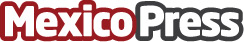 Scotiabank celebra con éxito 'El Lado Pride del Cine'Este evento, que incluyó cortometrajes emotivos y provocadores, reforzó el compromiso de Scotiabank con la inclusión y la diversidadDatos de contacto:Jorge Manuel González GonzálezPress Lab5519546039Nota de prensa publicada en: https://www.mexicopress.com.mx/scotiabank-celebra-con-exito-el-lado-pride-del Categorías: Nacional Cine Artes Visuales Sociedad Entretenimiento Eventos http://www.mexicopress.com.mx